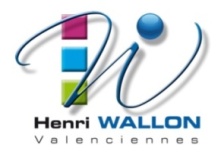 ANNEXE FINANCIERE MARCHE 2018-02             (cf annexe technique du CCATP) MONTANT GLOBAL DU MARCHE  (3 ans) Prix HT : …………………………………………………………………………..						Date………………………………TVA (%) : ………													Signature,Prix TTC:  ………………………………………………………………Prix TTC (en toutes lettres pour la durée du contrat) : …………………………………………………………Location /maintenance matériel pour1 mois HTLocation /maintenance matériel pour 36 mois HTTx TVACoût TTC Location/maintenance pour 36 moisCollecte/transport/traitement et valorisation des déchets pour1 mois HTCollecte/transport/ traitement et valorisation des déchets pour 36 mois HTTx TVACoût TTCLocation/maintenance pour 36 moisTotal TTC 36 mois6 Bacs ou containers bio déchets alimentaires  capacité 600 litres minimum1 Container déchets emballages carton capacité minimum 3m34 bacs roulants ou containers capacité 600 litres minimum